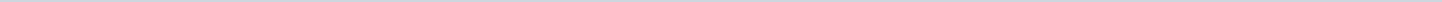 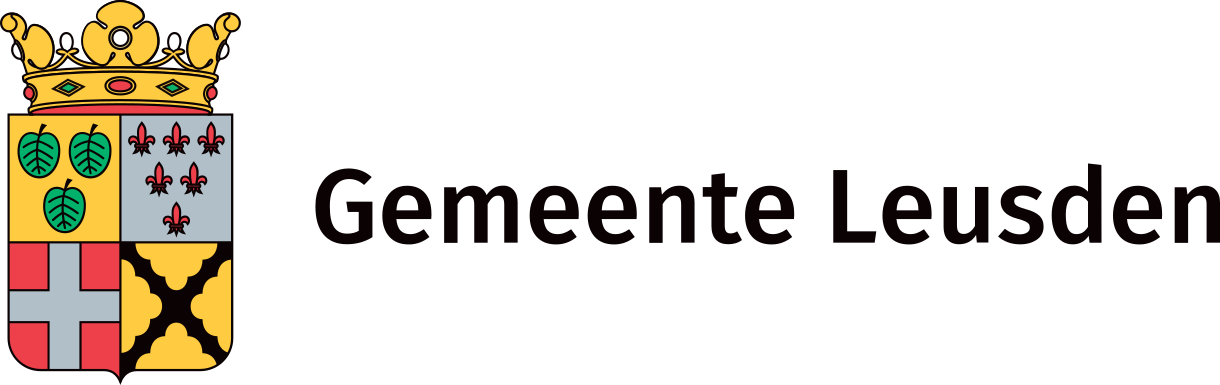 Gemeente LeusdenAangemaakt op:Gemeente Leusden29-03-2024 11:08Ingekomen stukken raad1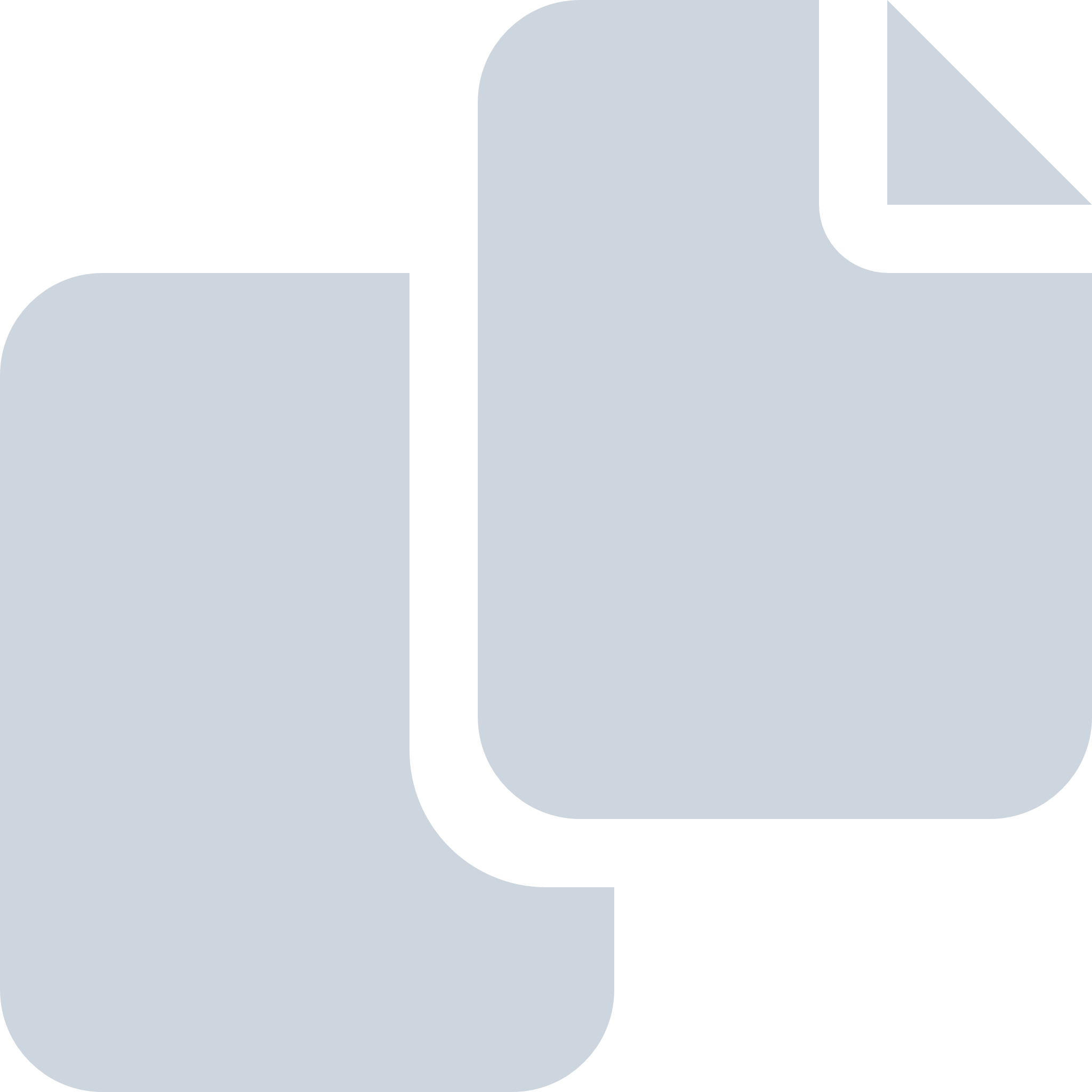 Periode: november 2016#Naam van documentPub. datumInfo1.Schriftelijke vragen D66 (277057) inzake afrekening zorgbudgetten 2016-11-22.pdf21-11-2016PDF,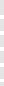 17,89 KB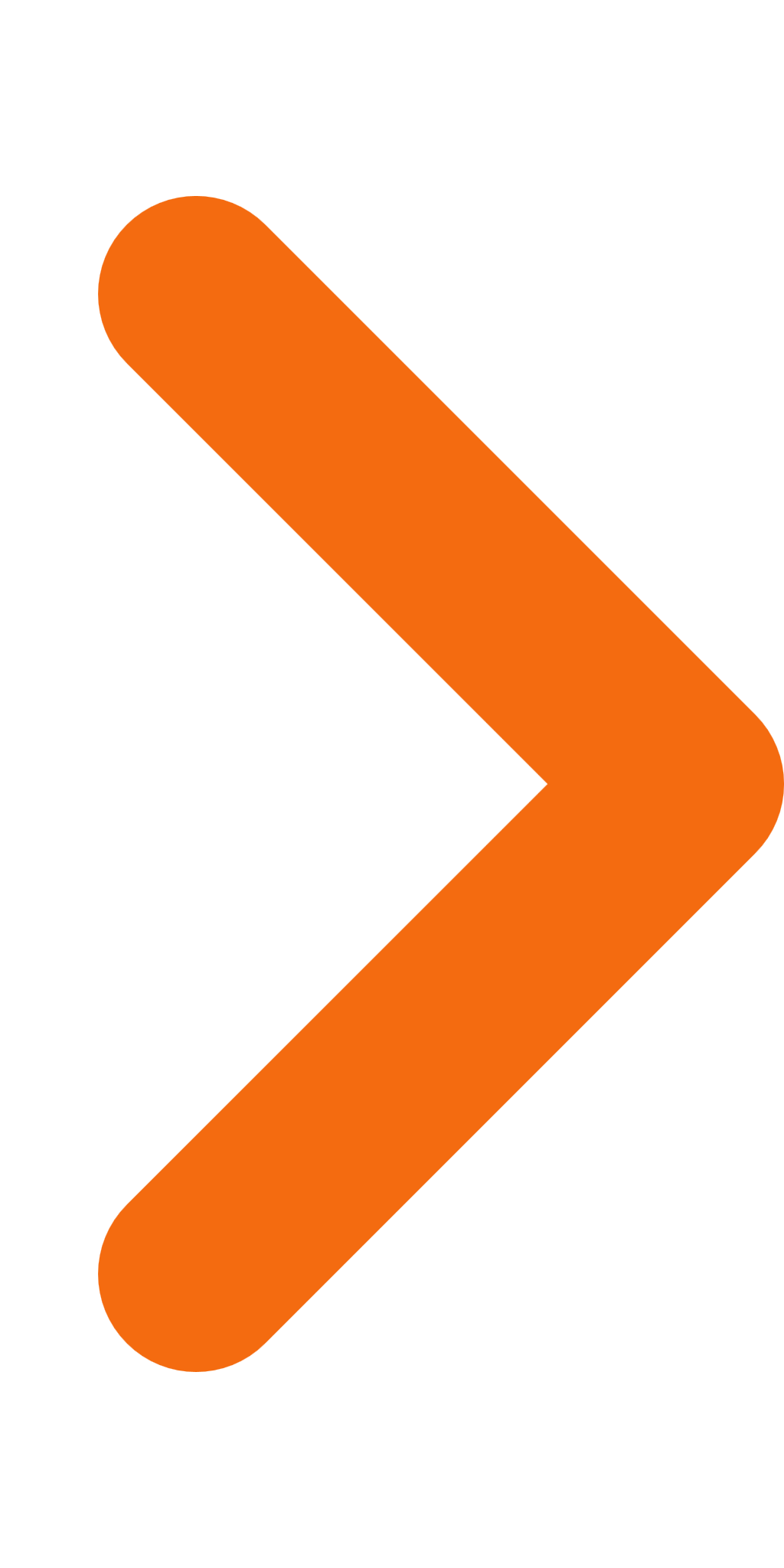 